INDICAÇÃO Nº 4264/2018Indica ao Poder Executivo Municipal, que efetue serviços de revitalização da camada asfáltica em Rua da Vila Grego.Excelentíssimo Senhor Prefeito Municipal, Nos termos do Art. 108 do Regimento Interno desta Casa de Leis, dirijo-me a Vossa Excelência para sugerir que, por intermédio do Setor competente, que seja efetuado serviços de revitalização da camada asfáltica da Rua Alagoas, próximo a residência de número 410, Vila Grego.Justificativa:		Moradores próximos alegam que, o Departamento de Água e Esgoto esteve no local efetuando serviços e não retornou para finalizar a pavimetação.Plenário “Dr. Tancredo Neves”, em 29 de agosto de 2.018.Gustavo Bagnoli-vereador-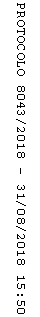 